Work Experience2011 to presentFreelance Translator for Direct ClientsTranslation, editing, and basic formatting servicesExamples include:English>Spanish Translation of a clinical study about rotator cuff tears, and of the article Fight Lead Effects with Learning & Play.Spanish>English Translation of a History Degree curriculum and syllabi from Argentina to be presented for enrolment in a British University (over 32,000 words).2012 to presentFreelance Translator for Translation Agencies Translation, editing, typing, transcriptionI have translated documents in a variety of fields, especially healthcare and medicine, and education. Some examples are: patient education materials and recommendations; health insurances’ programs, eligibility requirements, handbooks, and newsletters; health app providing information. I was also part of a team which translated a book on teaching practices, curriculum content, and training regarding a specific active learning approach for US preschool classrooms. I have also been collaborating in the translation of textbooks and education materials to be used in US Schools. Membership Association of Translators of the Province of Santa Fe, 2nd District (Rosario, Argentina). Professional Licence No. 981-02.Continuing Professional Development – Most relevantThe Vast Region of Spanish Language: Language Professionals as social agents of linguistic politics. Sylvia Falchuk. Translators Day Seminar. Association of Translators of the Province of Santa Fe, 2nd District. 2018, Rosario (Santa Fe, Argentina)Learning How to Learn: Powerful mental tools to help you master tough subjects. B. Oakley, T. Sejnowski. Coursera.org. 2016.Time Management and Productivity Strategies for Freelance Translators. Corinne McKay. Webinar by SDL. 2017.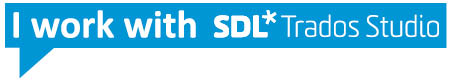 Ms Selene D. BovoSpanish Freelance TranslatorProfessional Licence No. 981-02seledeb@gmail.comhttps://www.linkedin.com/sdbacrosstraducciones.comProfileSpanish Translator with over 8 years’ experience. Working areas: Healthcare and Education. I am also passionate about History and Football.EducationLiterary and Technical-Scientific English>Spanish Translator (BA Level Degree). Higher Education Institute No. 28, Olga Cossettini (2008–2012) Rosario (Santa Fe, Argentina).HighlightsOver 1,300,000 translated words.I have recently taken the Copy Editing Workshop: Precision and Clarity in Texts Written in Spanish (e-learning), by Claudia Aguirre, from the Sworn Translators' Association of the City of Buenos Aires (2019).SkillsSpanish: Mother tongue. English: Complete professional competence. French: Level 3 (Total training time: 150 hrs.), according to the study program by Alliance Française Rosario.CAT tools: I own licences for SDL Trados Studio 2017 and 2019, but I can also work with other tools and online platforms.Windows Applications Operator. Proficient use of MS Word. Also: MS Excel, MS PowerPoint.